«Утверждаю»Руководитель ООП «Телевидение»____________ Е.Н. Брызгалова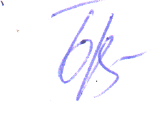 «_30__» ________04_________2021 г.Анализ удовлетворенности родителей обучающихся организацией учебного процесса и качеством образованияВ целях определения условий создания благоприятной среды для подготовки конкурентноспособных специалистов на рынке труда проведен опрос обучающихся о качестве подготовки по направлению 42.04.04 «Телевидение».Мониторинг удовлетворенности обучающихся качеством образования осуществляется путем анкетного опроса (см. Приложение 1). Анкетирование проводилось в соответствии с планом мероприятий по развитию политики качества образования ТвГУ.В опросе участвовали магистранты направления 42.04.04 Телевидение 1 и 2 курса очной формы обучения.Результаты опроса обучающихсяЦелевая аудитория: 15М, 25М группаОпрошены: 10 респондентовПериод проведения: апрель 2021Цель исследования – оценка уровня удовлетворенности обучающихся качеством образовательной программыОсновные задачи исследования:Оценка удовлетворенности обучающимися качеством ООПОпределение степени удовлетворенности обучающимися различными параметрами ООПВыработка рекомендации по улучшению качества ООППредложенная обучающимся анкета включала 10 вопросов.Анализ ответов показал следующее:Для оценки уровня удовлетворенности качеством ООП задавались вопросы как общего, так и аспектного характера.       В целом обучающиеся оценивают высокий уровень удовлетворенности качеством полученного образования в вузе. Согласно полученным данным 81% респондентов удовлетворены полностью, 15% скорее удовлетворены качеством образования. О своей неудовлетворенности в той или иной степени сообщили 4%.Оценка различных аспектов образовательной программы показала, что высокий уровень удовлетворенности обучающихся зафиксирован по таким позициям обучения, какОбъем и актуальность теоретических знаний по специальности (75%);Качество организации самостоятельной работы (80%);Практические знания по профилю (80%);Возможность участия в научных конференциях, круглых столах, семинарах, возможность публикаций в научных изданиях (92%).Объективность оценки знаний (95%).Доступ к электронным образовательным ресурсам, включая ЭБС (100%).      В указанных случаях большинство обучающихся сообщают о своей полной удовлетворенности, поэтому можно утверждать, что по этим критериям образовательная программа «Телевидение» соответствует требованиям и потребностям обучающихся.             Средний уровень удовлетворенности обучающихся наблюдается по аспектам обеспеченностью научной и учебной литературой, материально-технической обеспеченностью, возможностью проведения научных исследований и участия в научных разработках.В ответах на вопрос, связанных с изменением качества образовательных услуг, преобладает позитивная оценка по поводу того, в какую сторону меняется качество образования по направлению: 87% магистрантов считает, что оно из года в год продолжает улучшаться, 13% опрошенных не видит никаких изменений в отношении качества образования. Одним из важнейших компонентов образовательной программы, который влияет на удовлетворенность обучающихся своим обучением, является компетенция преподавателей.         В целом анализ показал преобладание среди обучающихся позитивных оценок в отношении своих преподавателей. Это касается фактически всех параметров, исключая использование современных и активных форм обучения. Дальнейшие несколько вопросов касались организации прохождения практики. В целом вуз получил положительный отзыв по данному блоку учебного плана. Особенно магистранты отмечают активную роль руководителя практики. Но поскольку в связи с условиями пандемии практика обучающихся по профилю «Тележурналистика» была представлена только в дистанционной форме, то студенты выразили среднюю удовлетворенность по уровню формирования профессиональных компетенций в ходе производственной и преддипломной практик.Следующий вопрос, который задавался в ходе опросе, был направлен на получение от обучающихся рекомендаций по улучшению образовательной программы, по которой они обучаются в вузе. На основе полученных ответов, можно построить следующий рейтинг мер, рекомендуемых обучающимися: Расширять академическую мобильность для студентов 73% Расширить сотрудничество с международными студенческими организациями - 70%Постоянно улучшать материально-техническое оснащение - 60%Больше приглашать зарубежных преподавателей - 50%Больше привлекать к учебному процессу специалистов-практиков - 40%Улучшать обеспечение учебной и научной литературой - 40% Создавать больше возможностей для участия студентов в проведении научных исследований - 30%Увеличить объем производственной практики - 25%Увеличить объем практических занятий -  0%Создавать больше возможностей для участия студентов в конференциях, круглых столах, семинарах - 10%ЗаключениеОбучающиеся направления «Телевидение» демонстрируют высокий уровень удовлетворенности своим обучением в вузе в целом и по отдельным аспектам образовательной программы, уровнем профессиональной компетентности ППС и уровнем организации и проведения учебной и производственной практик.  В качестве основной рекомендации студенты предлагают постоянное улучшение материально-технической оснащенности образовательного процесса и международного сотрудничества.ПРИЛОЖЕНИЕ 1Анкета по оценке обучающимися направления 42.04.04 ТелевидениеСкажите, пожалуйста, в какой степени вы удовлетворены качеством полученного образования в вузе?Удовлетворен полностьюСкорее удовлетворенСкорее не удовлетворенНе удовлетворенЗатрудняюсь ответитьВ какой степени вы удовлетворены следующими аспектами своей образовательной программы в вузе?Теоретические знанияУдовлетворен полностьюСкорее удовлетворенСкорее не удовлетворенНе удовлетворенЗатрудняюсь ответитьПрактические знанияУдовлетворен полностьюСкорее удовлетворенСкорее не удовлетворенНе удовлетворенЗатрудняюсь ответитьСовременность и актуальность учебных дисциплинУдовлетворен полностьюСкорее удовлетворенСкорее не удовлетворенНе удовлетворенЗатрудняюсь ответитьКачество организации самостоятельной работыУдовлетворен полностьюСкорее удовлетворенСкорее не удовлетворенНе удовлетворенЗатрудняюсь ответитьОбъективность оценки успеваемости студентаУдовлетворен полностьюСкорее удовлетворенСкорее не удовлетворенНе удовлетворенЗатрудняюсь ответитьВозможность для проведения научных исследований и участия в научных разработкахУдовлетворен полностьюСкорее удовлетворенСкорее не удовлетворенНе удовлетворенЗатрудняюсь ответитьВозможность участия в научных конференциях, круглых столах, семинарахУдовлетворен полностьюСкорее удовлетворенСкорее не удовлетворенНе удовлетворенЗатрудняюсь ответитьВозможность публикации в научных изданияхУдовлетворен полностьюСкорее удовлетворенСкорее не удовлетворенНе удовлетворенЗатрудняюсь ответитьОбеспеченность научной и учебной литературойУдовлетворен полностьюСкорее удовлетворенСкорее не удовлетворенНе удовлетворенЗатрудняюсь ответитьДоступ к электронным образовательным ресурсам, включая ЭБСУдовлетворен полностьюСкорее удовлетворенСкорее не удовлетворенНе удовлетворенЗатрудняюсь ответитьМатериально-техническая базаУдовлетворен полностьюСкорее удовлетворенСкорее не удовлетворенНе удовлетворенЗатрудняюсь ответитьКак вам кажется, за время вашего обучения качество образовательных услуг в вузе улучшается, ухудшается или остается без изменения?Скорее улучшаетсяСкорее остается без измененийСкорее ухудшаетсяНе знаю, затрудняюсь ответить4.Оцените, пожалуйста, какой части ваших преподавателей соответствуют следующие характеристики 4.1. Доброжелательность и тактичность Почти все преподавателиПоловина преподавателейМеньше половины преподавателей Почти никто из преподавателей4.2. Хорошее владение предметом Почти все преподавателиПоловина преподавателейМеньше половины преподавателей Почти никто из преподавателей4.3. Ясное и доступное изложение материалаПочти все преподавателиПоловина преподавателейМеньше половины преподавателей Почти никто из преподавателей4.Способность вызвать и поддержать интерес аудитории к изучаемому предметуПочти все преподавателиПоловина преподавателейМеньше половины преподавателей Почти никто из преподавателейСвязь с практической деятельностью, ориентирование студентов на профессиюПочти все преподавателиПоловина преподавателейМеньше половины преподавателей Почти никто из преподавателей Использование современных и активных форм обучения (компьютерные или видеодемонстраций, тренинг, игры, упражнения и пр.)Почти все преподавателиПоловина преподавателейМеньше половины преподавателей Почти никто из преподавателей Стимулирование активности, творчества и самостоятельной работы студентовПочти все преподавателиПоловина преподавателейМеньше половины преподавателей Почти никто из преподавателей Объективность в оценке знаний обучающихсяПочти все преподавателиПоловина преподавателейМеньше половины преподавателей Почти никто из преподавателей5.Была ли Вам интересна тематика вашей практики? Да Скорее да, чем нет  Скорее нет, чем да Нет 6. Повысила ли практика уровень Ваших профессиональных компетенций?Да Скорее да, чем нет  Скорее нет, чем да Нет 7.Повысила ли практика уровень Ваших общекультурных компетенций? Да Скорее да, чем нет  Скорее нет, чем да  Нет 8.Руководитель практики оказывал Вам соответствующую поддержку? Да Скорее да, чем нет  Скорее нет, чем да  Нет 9.Стали бы Вы проходить практику еще раз в данной организации? Да Скорее да, чем нет  Скорее нет, чем да Нет 11.Что бы вы предложили для усовершенствования образовательной программы по своему направлению?Постоянно улучшать материально-техническое оснащение Увеличить объем практических занятий Увеличить объем производственной практики  Больше привлекать к учебному процессу специалистов-практиков Расширять академическую мобильность для студентов Больше приглашать зарубежных преподавателей Создавать больше возможностей для участия студентов в конференциях, круглых столах, семинарах Дальше совершенствовать методику обучения Расширить сотрудничество с международными студенческими организациями Улучшать обеспечение учебной и научной литературой Создавать больше возможностей для участия студентов в проведении научных исследований Изменить методы оценки успеваемости Увеличить количество элективных курсов Другое Затрудняюсь ответитьПрочие наблюдения и заключения ________________________________________________________________________________________________________________________________________________________________